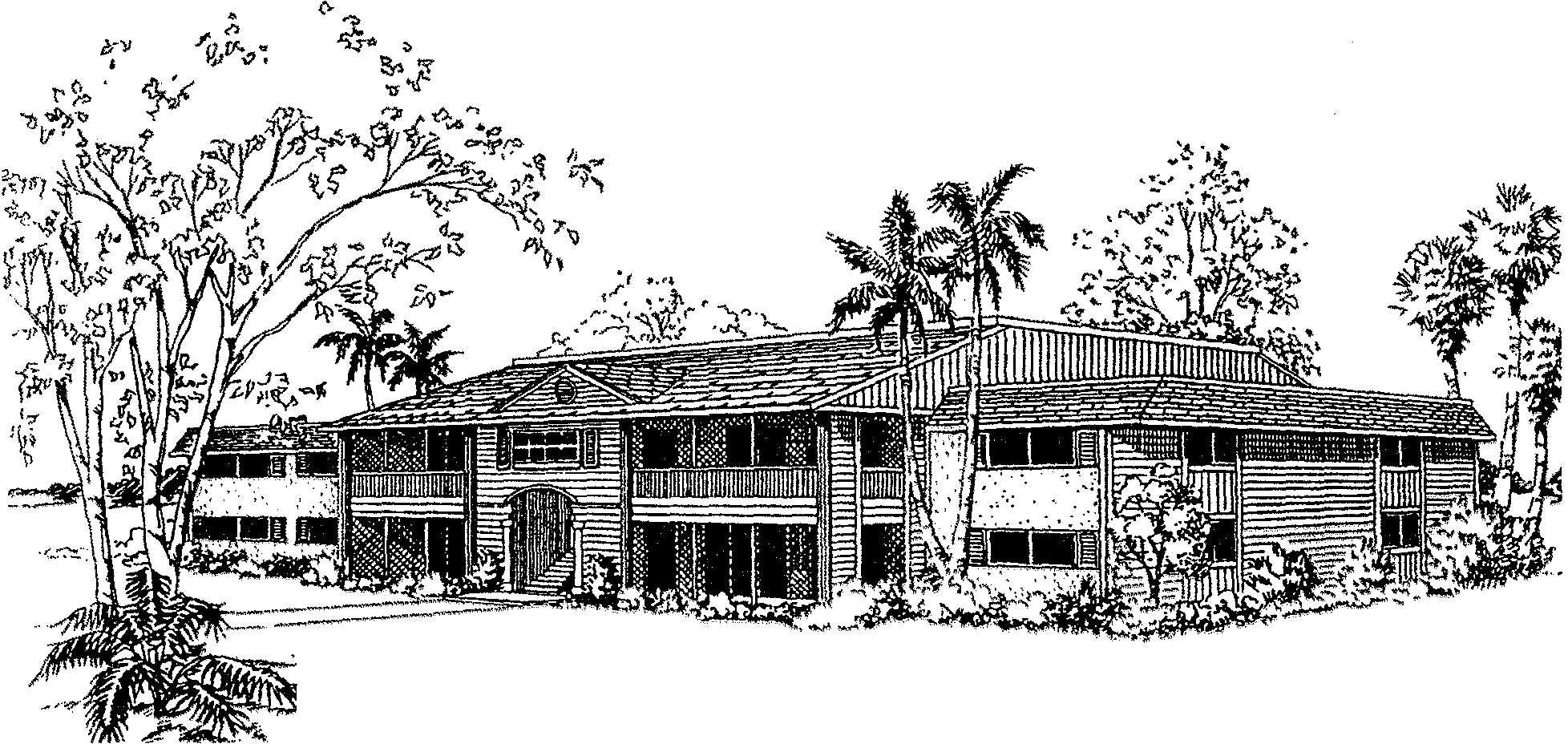 SUMMERLIN WOODS CONDOMINIUM ASSOCIATION, INC.“A Multi-Association, Limited Access, Gated Community"Office: Executive Suites at World Plaza12553 New Brittany Blvd., #32, Fort Myers, Florida 33907(239) 489-2345• Fax (239) 489-1940SUMMERLINWOODS@GMAIL.COMWWW.SUMMERLINWOODSFORTMYERS.COMLEASE APPLICATION(REVISION L)     (3 MONTH MINIMUM / 9 MONTH MAXIMUM LEASE PERIOD)(PLEASE TYPE OR PRINT)UNIT OWNER NAME______________________ _____________________________UNIT ADDRESS_________________________________________________________START DATE________________________ENDING DATE_____________________LEE COUNTY TAX ID NUMBER _________________________________________FLORIDA STATE TAX ID NUMBER______________________________________(A) LESSEE NAME (PRIMARY NAME ON LEASE) ___________________________________________________(A) LESSEE (DOB ___________ (SS#)________________(DL#)_____________(ST)__                                CURRENT ADDRESS______________________CITY_________STATE____ZIP___PRIOR ADDRESS_________________________ CITY_________STATE____ZIP___EMAIL ADDRESS _______________________________________________________CONTACT # WORK (___)__________ HOME(___)________ CELL(___)__________OCCUPATION & POSITION_____________________________________#YRS._____EMPLOYED BY _________________________________________________________(B) LESSEE NAME (ADDITIONAL NAME ON LEASE)________________________________________________(B) LESSEE DOB)____________(SS#)________________(DL#)____________(ST)___ CURRENT ADDRESS_____________________CITY_________STATE_____ZIP____ PRIOR ADDRESS________________________ CITY_________STATE_____ZIP___EMAIL ADDRESS _______________________________________________________CONTACT # WORK (___)_________HOME (___)_________CELL(___)___________OCCUPATION & POSITION____________________________________#YRS.______EMPLOYED BY_________________________________________________________PAGE 1 OF 3ADDITIONAL RESIDENT / OCCUPANT INFORMATION (LIMIT 2 ADULTS PER BEDROOM) (LIST ALL ADDITIONAL PERSONS THAT WILL OCCUPY THIS UNIT) (NAME & RELATIONSHIP) (IDENTIFY IF RESIDENT IS UNDER 18YRS OF AGE) 1.) _____________________________________________________________________2.) _____________________________________________________________________3.) _____________________________________________________________________4.) _____________________________________________________________________VEHICLE INFORMATION (LIMIT 2 PER UNIT BY PERMIT ONLY)(OPEN- BED TRUCKS, MOTORCYCLES, WATERCRAFT & TRAILERS ARE PROHIBITED ON PROPERTY FOR RESIDENTS & GUESTS)(SEE DOCUMENTS, RULES & REGULATIONS)(YR)____(MAKE/MODEL)_____________________________________(2/4DR)_____(CAR/TRUCK/SUV)___________(COLOR)______(LIC/TAG#)_____________(ST)__(YR)____(MAKE/MODEL)_____________________________________(2/4DR)_____(CAR/TRUCK/SUV)___________(COLOR)______(LIC/TAG#)_____________(ST)__PET INFORMATION:( NO PETS ALLOWED FOR TENANTS / NO VISITING PETS ALLOWED FOR GUESTS)PERSONAL REFERENCE & EMERGENCY CONTACTNAME _______________________RELATIONSHIP_________________ADDRESS_________________________CITY___________ST___ZIP___DAY PHONE (___)______________NIGHT PHONE (___) ____________LEASING AGENT INFORMATION: LEASED BY OWNER___REALTOR ____OTHER_____AGENT NAME & PHONE_______________________________________AGENT COMPANY NAME & ADDRESS__________________________PAGE 2 OF 3APPLICANT AGREEMENT & CONSENTAPPLICANTS DO HEREBY AGREE AND CONSENT THAT THE ASSOCIATION MAY REQUEST AND OBTAIN ADDITIONAL INFORMATION THAT THE ASSOCIATION DEEMS NECESSARY IN THE PROCESSING OF THIS APPLICATION INCLUDING BUT NOT LIMITING TO THE ENGAGEMENT OF THE SERVICES OF AN INDEPENDENT INVESTIGATIVE SERVICE FOR A CONFIDENTIAL CRIMINAL BACKGROUND REPORT.$100.00 PER APPLICATION PROCESSING FEE (NON-REFUNDABLE) ( limit two names per application)$65.00 BACKGROUND INVESTIGATION FEE (PER ADULT RESIDENT OCCUPANT OVER THE AGE OF 18YRS) (NON-REFUNDABLE) THE PROPER FEE MUST BE SUBMITTED WITH THIS APPLICATION PRIOR TO PROCESSING. MAKE CHECK PAYABLE TO:   SUMMERLIN WOODS CONDOMINIUM ASSOCIATION INC. ACKNOWLEDGMENTAPPLICANTS HEREBY ACKNOWLEDGE RECEIPT OF THE ASSOCIATION DOCUMENTS AND ALL AMENDMENTS THERETO, A COPY OF THE RULES AND REGULATIONS AND AGREE   THEY AND THEIR GUESTS WILL FULLY COMPLY WITH SAME.  APPLICANTS HEREBY ACKNOWLEDGE THAT NO PETS, MOTORCYCLES, BOATS, TRAILERS ETC. WILL BE BROUGHT UPON THE ASSOCIATION PROPERTY BY THEIR GUESTS OR INVITEES.   APPLICANTS HEREBY CERTIFY AND SWEAR THAT THE INFORMATION PROVIDED IN THIS APPLICATION IS TRUE AND ACCURATE TO DATE TO THE BEST OF THEIR KNOWLEDGE.  NOTE: THIS APPLICATION MUST INCLUDE:REQUIRED SIGNATURES, SIGNED COPY OF LEASE,PROPER FEE FOR APPLICATION AND BACKGROUND CHECKCOPY OF DRIVER LICENSE FOR ALL ADULT RESIDENT OCCUPANTS) _______________________________________DATE________SIGNATURE  (OWNER/AGENT) ______________________________________________DATE__________SIGNATURE APPLICANT (A) (PRIMARY NAME ON LEASE)______________________________________________DATE__________SIGNATURE APPLICANT (B) (SECONDARY NAME ON LEASE) PAGE 3 OF 3